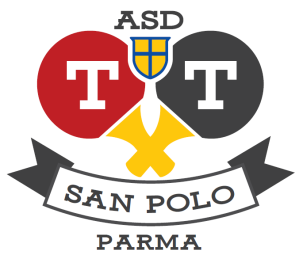 MODULO DI SCARICO RESPONSABILITA’ DURANTE ALLENAMENTOIl sottoscritto, con la firma del presente modulo, dichiara:Che il minore in questione non è affetto\a da patologie psico-fisiche tali da impedire l’attività sportiva agonistica.Di essere a conoscenza dei rischi e pericoli che l’attività fisica comporta di assumerli consapevolmente.Di sollevare l’Associazione A.S.D. Tennis Tavolo San Polo, nonché i suoi collaboratori e i titolari dei locali in cui si svolgono le lezioni, da ogni responsabilità per lesioni e\o qualsiasi altro danno, anche causato da terzi.Di rinunciare ad ogni azione di rivalsa nei confronti della presidenza, dei collaboratori e della A.S.D. Tennis Tavolo San Polo. Di essere a conoscenza delle responsabilità penali cui può andare incontro in caso di inserimento di dati falsi o comunque non corrispondenti al vero.Di aver attentamente letto e valutato il contenuto del presente documento e di aver compreso chiaramente il significato di ogni singolo punto prima di sottoscriverlo.DATI DEL GENITOREDATI DEL MINORENomeNomeCognomeCognomeData di nascitaData di nascitaC.F.:C.F.:Cell.:Cell.:E-mail:Data,Firma